LISTA DE PRONUNCIACIÓN “EA”Lista de las palabras más comunes y usadas, recuerda que el 75% de las palabras en inglés con EA suenan como iii, del azul habrán como un 20% y del verde no hay muchas palabras alrededor de un 5% y solo aprenderás su correcta pronunciación de manera que vayas nutriéndote en vocabulario.Tarea: Buscar el significado (Estimulas más al cerebro)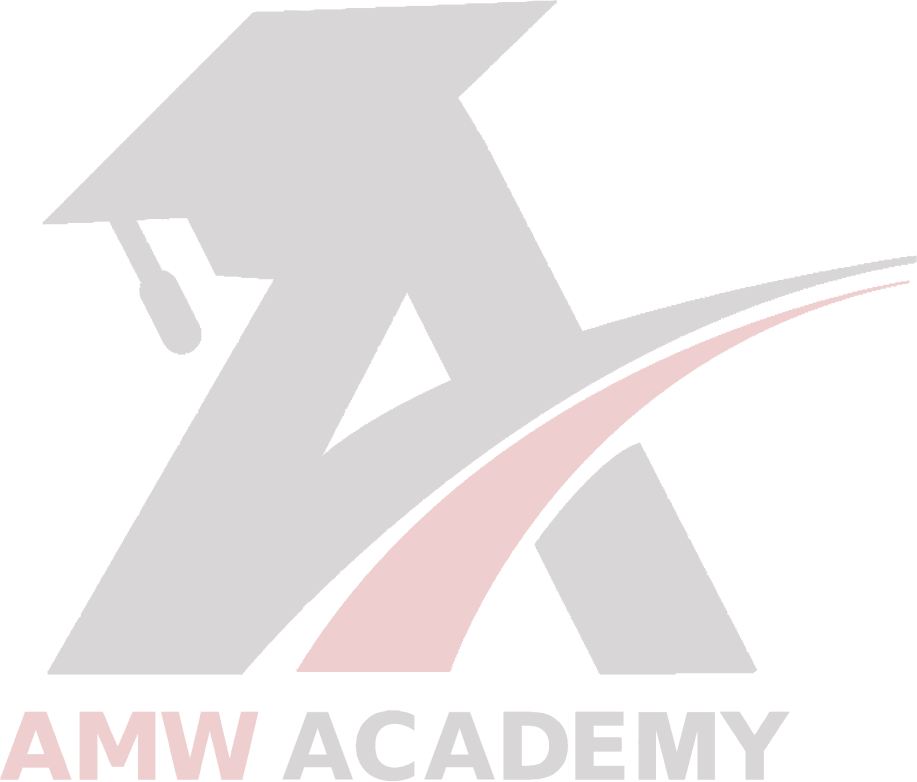 Recuerda apoyarnos en todas nuestras redes sociales Bajo el nombre AMW ACADEMY si disfrutas nuestro contenido.WWW.AMWACADEMY.COMCuando suena (III)Cuando suena (III)eat pea sea tea bead beak beam bean beat deal each easy flea heal heap heat lead leaf leak lean leap meal mean meat neat peak read seal seam seat team weak beach cheap cheat clean dream eager eagle feast jeans knead leash least leave peace peach reach sneak speak steal steam teach tease treat weave wheat beacon beagle beaver grease please wreath pea sea tea flea plea bead lead read plead beak leak peak teak weak bleak creak freak sneak speak squeak streak tweak deal heal meal peal real seal teal veal zeal squeal steal beam ream seam cream dream gleam scream steam stream team bean dean Jean lean mean wean clean glean heap leap reap cheap dear fear gear hear near rear sear tear year clear shear smear spear beast feast least yeast beat feat heat meat neat peat seat bleat cheat cleatpleat treat wheatCuando suena (E)Cuando suena (E)Bread deaf head dread health sweat spread meadow	pleasant	spread	heading	sweat threaten treasure weapon weather overhead heaven dread pleasure widespread gingerbread bread head heavy ready thread steady dead breath ahead breakfast already feather deathmeasure instead leatherCuando suena (Ei)Cuando suena (Ei)Great steak break yea